Формативно оценување во СТЕМ предметите при онлајн наставаФотографии, илустрации од примена на алатките за формативно оценување: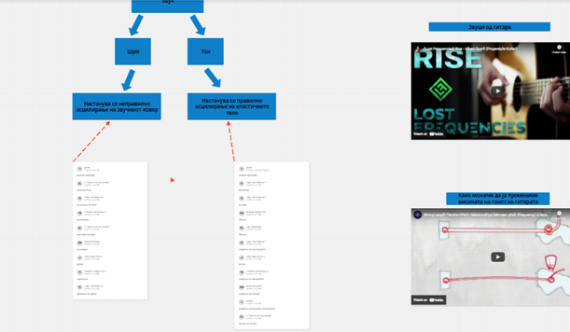 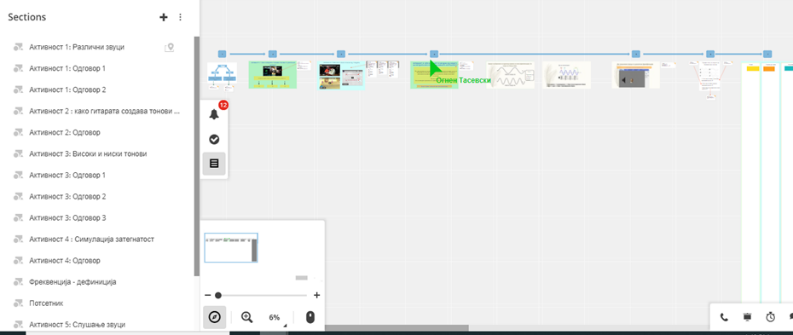 Наставник Анета ТопаловаУчилиштеООУ „Крсте Мисирков “-СкопјеОдделение/ годинаIXНаставен предметФизикаНаставна содржина Фреквенција и висинаНаставни целиОпишува врска меѓу висина и фреквенција. Извлекува заклучоци.Опис на активностите за време на онлајн наставата (синхрони и асинхрони) Асихрони- пред  започнување на часот: Истражување звуци со изработен модел на гитара со прирачни средства (кутија и ластичиња со различна дебелина) според напаствија од наставникот и видео запис на изработувањето на моделот. Сихрони: Наставникот го споделува со учениците линкот на таблата на која се поставени сите активности означени како сесии. Секоја сесија е именувана со името на активноста.Активност 7: СамооценувањеАктивност 1. Шум и тон Активност 2: Како гитарата создава различни тонови? Активност 3: Високи и ниски тоновиАктивност 4: Затегнатост на жицата (воочување на промената на бројот на бранови со промена на затегнатоста на жицата-вовед во  фреквенција) https://phet.colorado.edu/mk/simulation/wave-on-a-stringАктивност 5: Слушање звуци (воочување на поврзаноста на фреквенцијата и висината https://phet.colorado.edu/mk/simulation/legacy/soundАктивност 6: Провери колку си научил/научилаАсихрони-по завршување на часотОпис на формативното следење на напредокот на учениците Асихрони - пред  започнување на часот: Активност: Модел на гитара (видео запис на моделот )Формативно оценување: ППИ (увид во видео записот)Активност 7: Самооценување (техника: Знам-Сакам да знам-Научив) - се пополнува колоната Знам)Активност 1. (техника: Прашање–одговор)Активност 2: (техника: Бура на идеи)Активност 3: (техника: Бура на идеи; Прашања кои потикнуваат дискусија)Активност 4:  (техника: Прашање–одговор, дискусија) Активност 5: (техника: Прашање-одговор, дискусија)Активност 6: (техника: наставно ливче)Формативно оценување: УПИ (увид во одговорите на учениците)Асихрони - по завршување на часотАктивност 7: (техника: Знам-Сакам да знам-Научив) - се пополнуваат колоните Сакам да знам и НаучивФормативно оценување: СамооценувањеОнлајн алатки искористени за формативно оценување (линк и начин на користење)Концептуална табла (https://app.conceptboard.com/)Учениците се пријавуваат на таблата со корисничките имиња од Microsoft Teams, внесуваат податоци: Име и Презиме и одделение и креираат лозинка. При извршување на активностите учениците на таблата се појавуваат со нивното Име и презиме со што се следи работатата на секој ученик. Таблата нуди бесконечна работна површина за поставување на активностите. За лесно пребарување на активностите тие се организирани во сесии и се појавуваат на левата страна од работната површина. Секоја сесија може да го носи името на активноста. Таблата нуди можности за: поставување на видео содржини, презентации, Word документи, слики, емотикони и сл.; пишување и решавање на нумерички задачи,: коментари, прашања.Линк до таблата: https://app.conceptboard.com/board/b1qy-1zb5-xr0x-mp7o-sxko https://flipgrid.com/ - погодна за снимање на куси видео-содржини од експерименти и изработени модели. Учениците може да ги гледаат видео содржините на сооученици и да ги оценуваат. Авторски права на ресурсите и права за споделувањеPhet симулации- отворени образовни ресурси за физикаhttps://flipgrid.com/- слободен отворен ресурсhttps://app.conceptboard.com/- слободен отворен  ресурсПрава за споделување:   CC BYРефлексија од примена на активноста во праксаПозитивни страни: Учениците се активни, нивната активност се следи; увид во сработеното, потешкотиите и надминување на истите; допололнителна опција при технички проблем. Сите ресурси кои се користат на часот се организирани и поставени на едно место. 